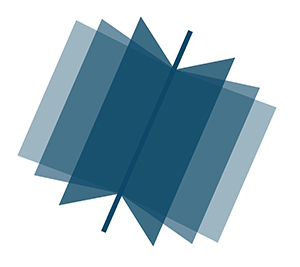 Заочная конференция International Research Journal XLI__________________________________________________________________________________Уважаемые коллеги,МЕЖДУНАРОДНЫЙ НАУЧНО-ИССЛЕДОВАТЕЛЬСКИЙ ЖУРНАЛ (research-journal.org) , ISSN 2227 – 6017 (свидетельство о регистрации ПИ № ФС 77 - 51217) приглашает принять участие в заочной конференции «International Research Journal».В журнале осуществляется публикация статей студентов, соискателей, аспирантов, кандидатов и докторов наук в соответствии с паспортом специальностей научных работников:01.00.00 ФИЗИКО-МАТЕМАТИЧЕСКИЕ НАУКИ02.00.00 ХИМИЧЕСКИЕ НАУКИ03.00.00 БИОЛОГИЧЕСКИЕ НАУКИ04.00.00 ГЕОЛОГО-МИНЕРАЛОГИЧЕСКИЕ НАУКИ05.00.00 ТЕХНИЧЕСКИЕ НАУКИ07.00.00 ИСТОРИЧЕСКИЕ НАУКИ08.00.00 ЭКОНОМИЧЕСКИЕ НАУКИ09.00.00 ФИЛОСОФСКИЕ НАУКИ10.00.00 ФИЛОЛОГИЧЕСКИЕ НАУКИ11.00.00 ГЕОГРАФИЧЕСКИЕ НАУКИ18.00.00 АРХИТЕКТУРА19.00.00 ПСИХОЛОГИЧЕСКИЕ НАУКИ22.00.00 СОЦИОЛОГИЧЕСКИЕ НАУКИ24.00.00 КУЛЬТУРОЛОГИЯ25.00.00 НАУКИ О ЗЕМЛЕТакже принимаются статьи на английском языке.По итогам конференции будет выпущен сборник статей.Базы научного цитирования, в которые включен журнал• Российский индекс научного цитирования (РИНЦ)• Directory of Open Access Journals (DOAJ)• Agris (только статьи соответствующие тематикам Agris). Статьи, размещаемые в Agris, имеют статус публикаций ВАК (Письмо ВАК о Перечне рецензируемых научных изданий).• Google ScholarАудиторией МНИЖ являются деятели науки более чем из 17 стран мира (Россия, страны-участники СНГ, Европейские государства, США, Великобритания). Статьи, опубликованные на сайте журнала, выдаются на первых строчках поисковых систем Google, Яндекс и др. В день сайт МНИЖ посещают около тысячи человек. Все материалы также размещаются в депозитарии научных изданий Университета Лунда — DOAJ (Лунд, Швеция) [http://www.doaj.org/], поэтому публикации в МНИЖ имеют международный статус. Таким образом, публикации наших авторов доступны еще большему кругу ученых, что поднимает их статус и увеличивает возможность цитирования.Импакт-фактор по данным Unifactor составляет 0.94. Импакт-фактор Российского Индекса Научного Цитирования (РИНЦ) составляет 0,198.*Журнал находится в процессе регистрации в международной системе научного цитирования Scopus и ВАК.Стоимость публикации• Оргвзнос за публикацию составляет 200 рублей за каждые 1500 знаков, включая пробелы (что примерно составляет 1 страницу рукописи).  Графические материалы / таблицы оплачиваются отдельно — 50 рублей / 1 шт.• Оргвзнос за публикацию статей, размещаемых в базе научного цитирования Agris (Сельскохозяйственные науки, Ветеринарные науки, Биологические науки, а также статьи из других категорий, попадающие в тематический рубрикатор Agris) составляет 500 рублей за каждые 1500 знаков, включая пробелы (что примерно составляет 1 страницу рукописи).  Графические материалы / таблицы оплачиваются отдельно — 50 рублей / 1 шт. Авторы, публикующиеся повторно, получают скидку в размере 10%.• Авторы (кандидаты и доктора наук), имеющие по данным elibrary.ru 300 и более цитирований (при этом, доля самоцитирований должна быть не более 30%), публикуются бесплатно (кроме статей, размещаемых в базе цитирования Agris).Сборник высылается авторам заказным письмом.Счет на оплату высылается после рассмотрения и принятия статьи к публикации.Оформление и отправка статьиТребования и образец оформления статьи можно найти на сайте: http://research-journal.org/rules/Заявки подаются в электронном виде через форму на сайте: http://research-journal.org/publish/Статьи принимаются до 31.07.2015По всем вопросам обращайтесь по электронной почте editors@research-journal.orgСледите за нашими новостями в группе ВКонтакте: http://vk.com/public43173774Данное информационное письмо можно загрузить в формате pdf:Информационное письмо: http://research-journal.org/inf.pdf620075, г. Екатеринбург,ул. Красноармейская, д. 4, корп. А, оф. 17Krasnoarmeiskaya 4A – 17Ekaterinburg, 620075, Russia